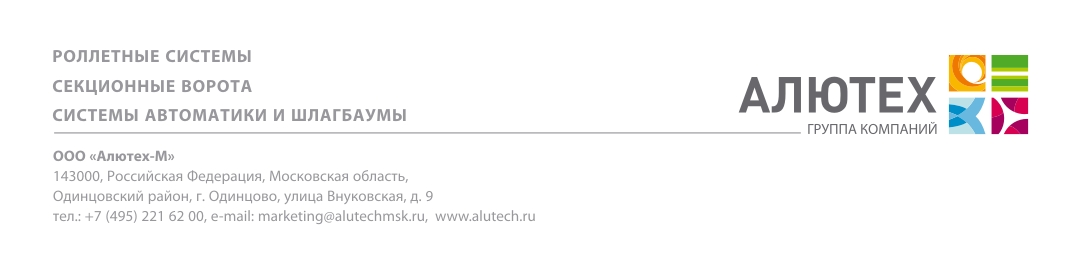 									 01 августа 2016г.Новинка 2016! Боковая дверь новой конструкции.Уважаемые дамы и господа! С 1 сентября 2016 ГК «Алютех» вводит в ассортимент новую конструкцию боковой двери серии SDN. Боковая дверь устанавливается в фасаде с секционными воротами серии Classic, ProPlus и AluPro. Она выполнена в едином стиле с рядом стоящими воротами, гармонично вписываясь в фасад здания.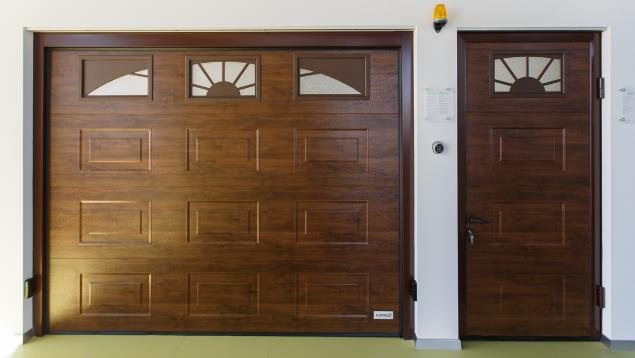 Преимущества новой конструкции:Эстетичный внешний вид благодаря уменьшенной видимой части профилей обрамления двери.Широкий ассортимент заполнения двери:пять рисунков сэндвич-панелей для заполнения: микроволна, S-, M-, L-гофр, филенка. Цветовая гамма заполнения двери полностью соответствует стандартным цветам панелей секционных ворот. Кроме этого боковую дверь можно окрасить в любой цвет по каталогу RAL.заполнение из панорамных панелей серии AluPro.Широкая цветовая гамма рамы и коробки двери, ручек и петель:три стандартных цвета рамы и коробки двери: белый (близкий RAL9016*), серо-коричневый (близкий RAL8019*), серебристый-металлик (RAL9006*). Предусмотрена возможность окраски рамы и коробки в другие цвета RAL (доп. опция).четыре стандартных цвета ручек: белый (близкий RAL9016*), серо-коричневый (близкий RAL8019*), серебристый-металлик (RAL9006*), черный (близкий RAL9005*).три стандартных цвета петель: белый (близкий RAL9010*), серо-коричневый (близкий RAL8019*) и серебристый-металлик (RAL9006*).Многообразие типов монтажа двери: встроенный, накладной и комбинированный монтажи разных типов (11 типов). Открывание: наружу и внутрь, левое и правое.Возможность установки окон, вентиляционных решеток, доводчика рычажного типа.В стандартный комплект двери входит: алюминиевая рама с коробкой, заполнение из сэндвич-панелей или панорамных панелей толщиной 45 мм, комплект ручек, замка и петель.При оформлении заявки на дверь необходимо указывать размер проема (по аналогии с секционными воротами).Информационно-техническая поддержкаДля продвижения нового продукта разработана информационно-техническая и рекламная документация:описание конструкции и технические данные для монтажа двери боковой серии SDN;инструкция по монтажу двери боковой;паспорт изделия;буклеты по гаражным и промышленным воротам  дополнены информацией по новой двери.Информация по изделиюНовая конструкция боковой двери выводится на рынок вместо текущей калитки в фасаде (арт. SD). Калитка в фасаде будет выведена из ассортимента. При этом для выполнения ремонтов и обслуживания установленных ранее конструкций на складе ООО «Алютех Воротные Системы» г. Минск будет поддерживаться необходимый запас профилей и комплектации.Заказы на дверь боковую принимаются с 1 сентября 2016. За дополнительной информацией просим обращаться к Вашему менеджеру.* цвета имеют близкое соответствие шкале RAL.С уважением,Отдел маркетингаООО ”Алютех-М”НаименованиеАрт.КодДверь боковаяSDN406017700